	 SAGRES - Sistema de Acompanhamento da Gestão dos Recursos da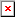 SociedadeRecibo de TransmissãoCódigo do Recibo:	12109Data de Entrega:	27/09/2023 14:45:10Unidade Gestora:	004307 - PREFEITURA MUNICIPAL DE SAO MIGUEL DO ALEIXO Período:	SEGUNDO QUADRIMESTRETipo:	RELATORIO DE GESTAO FISCALResponsável:	03521620581Gerado por TCE\Usr_SharePoint em 27/09/2023	Recibo LRF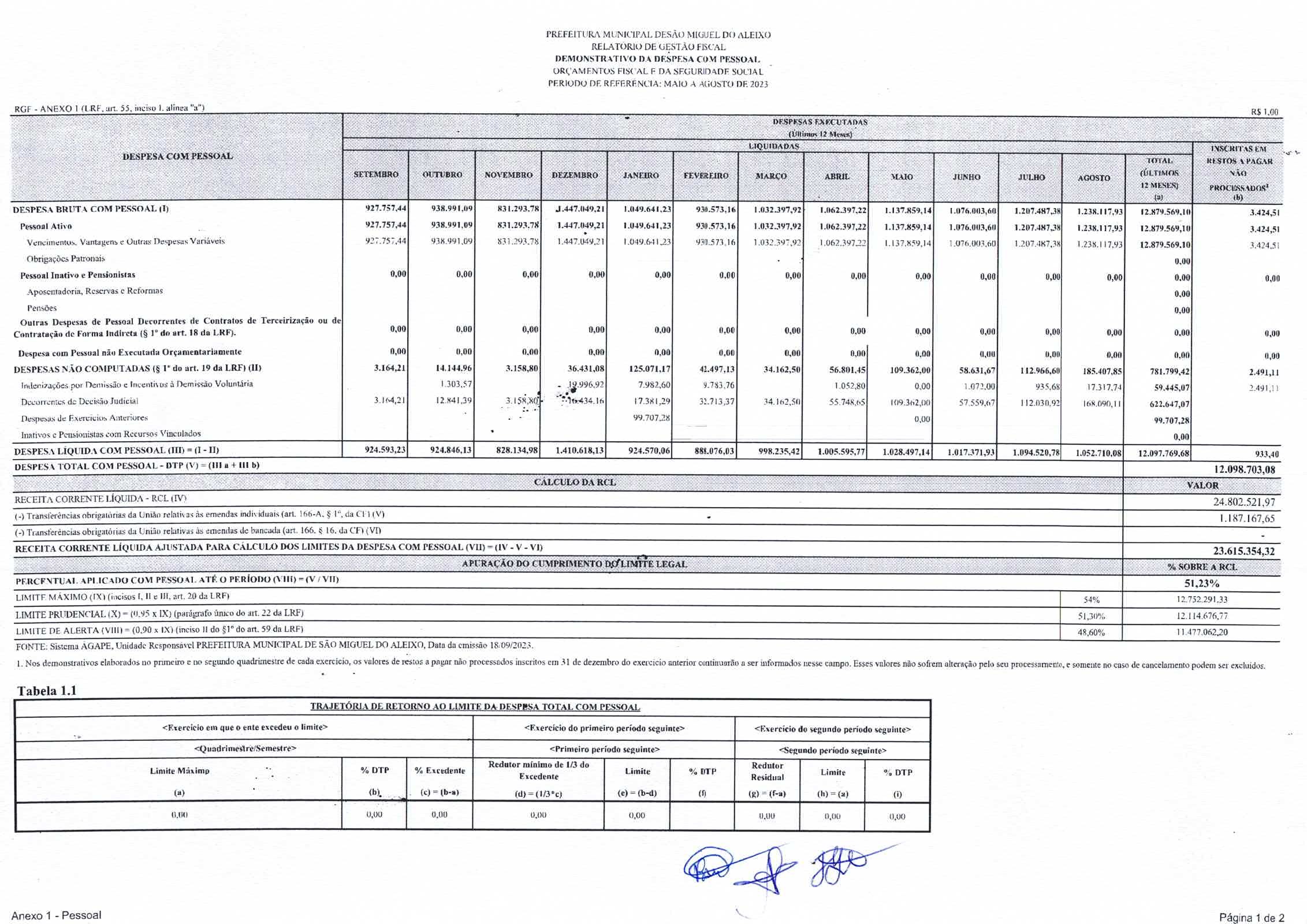 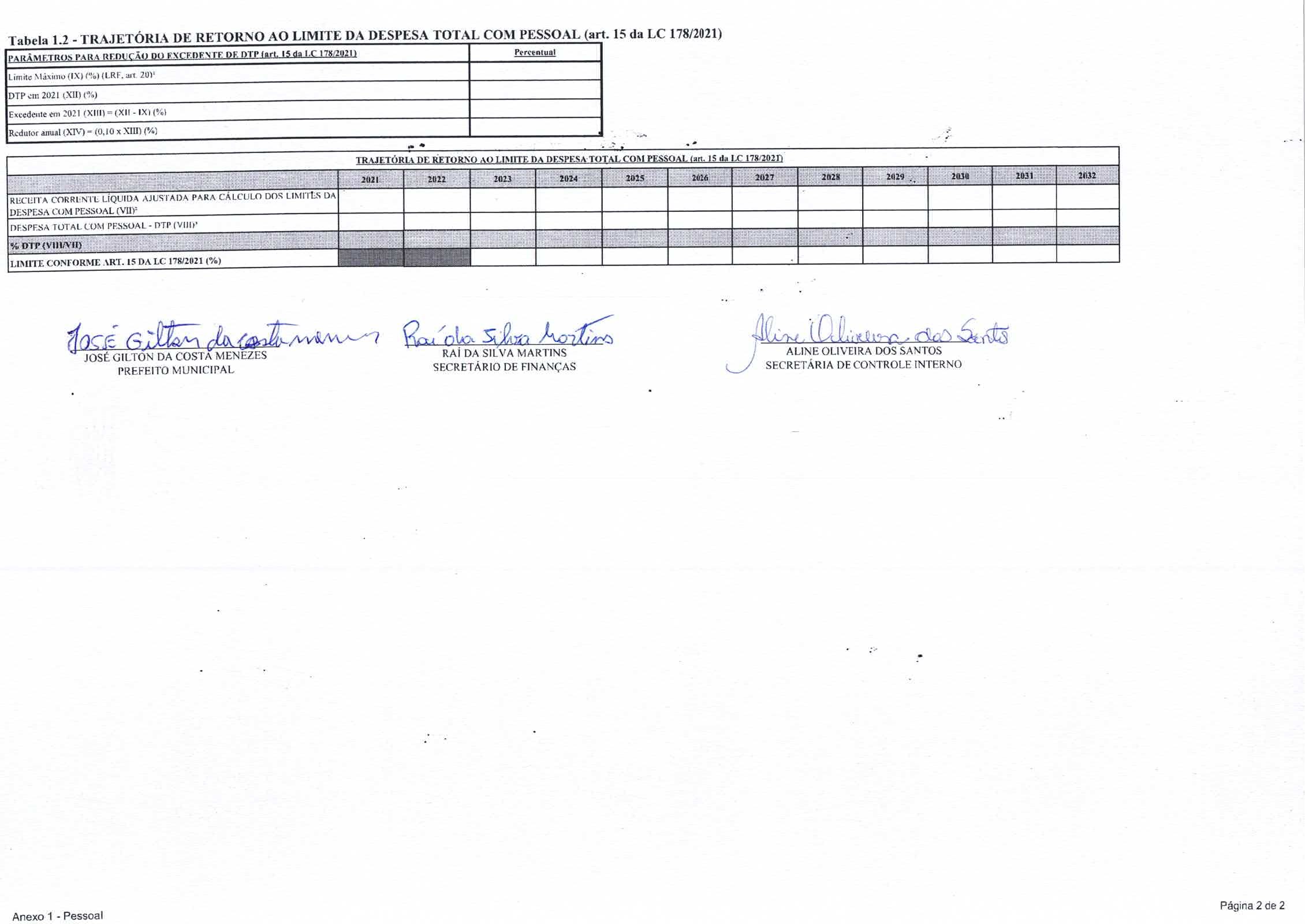 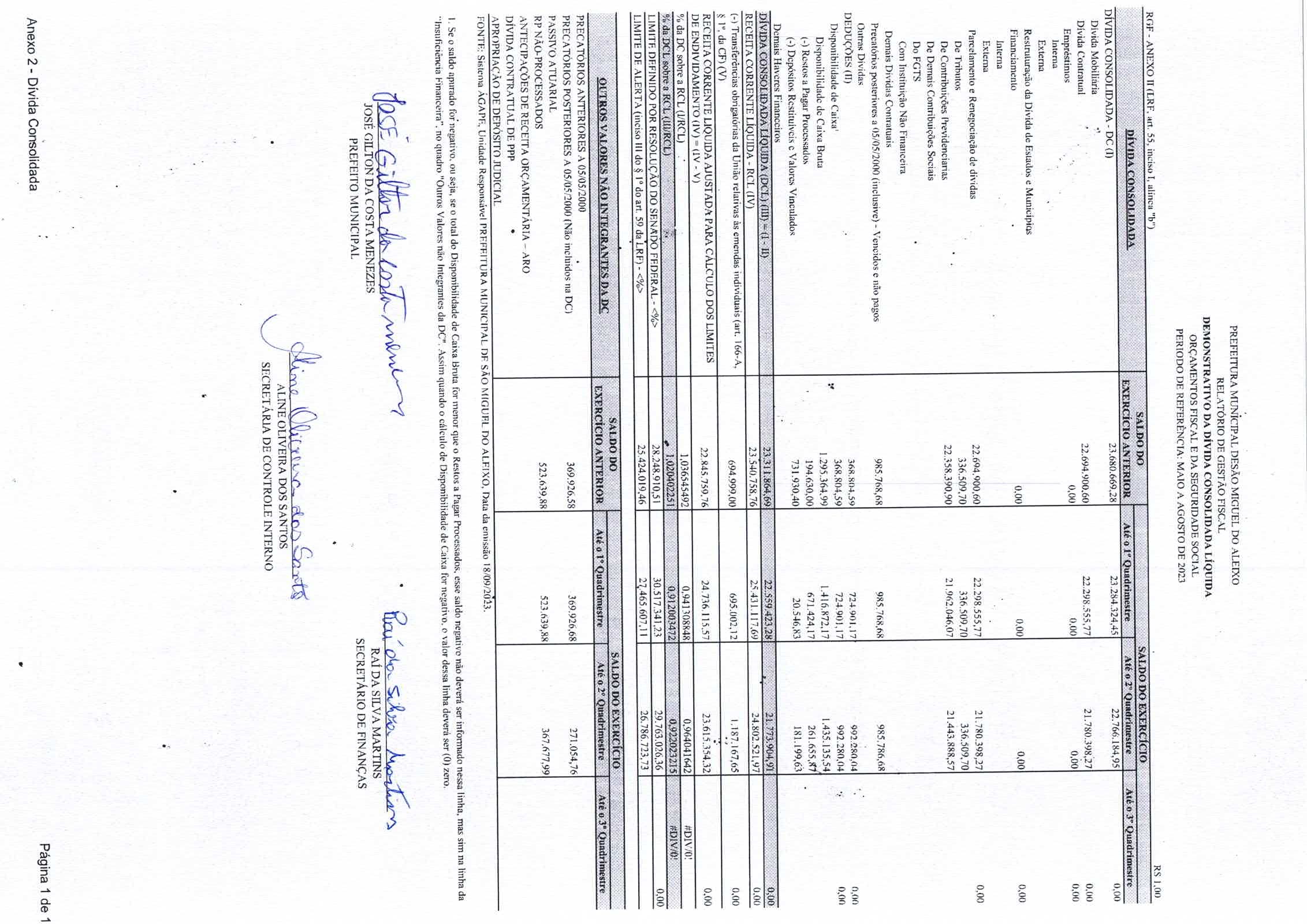 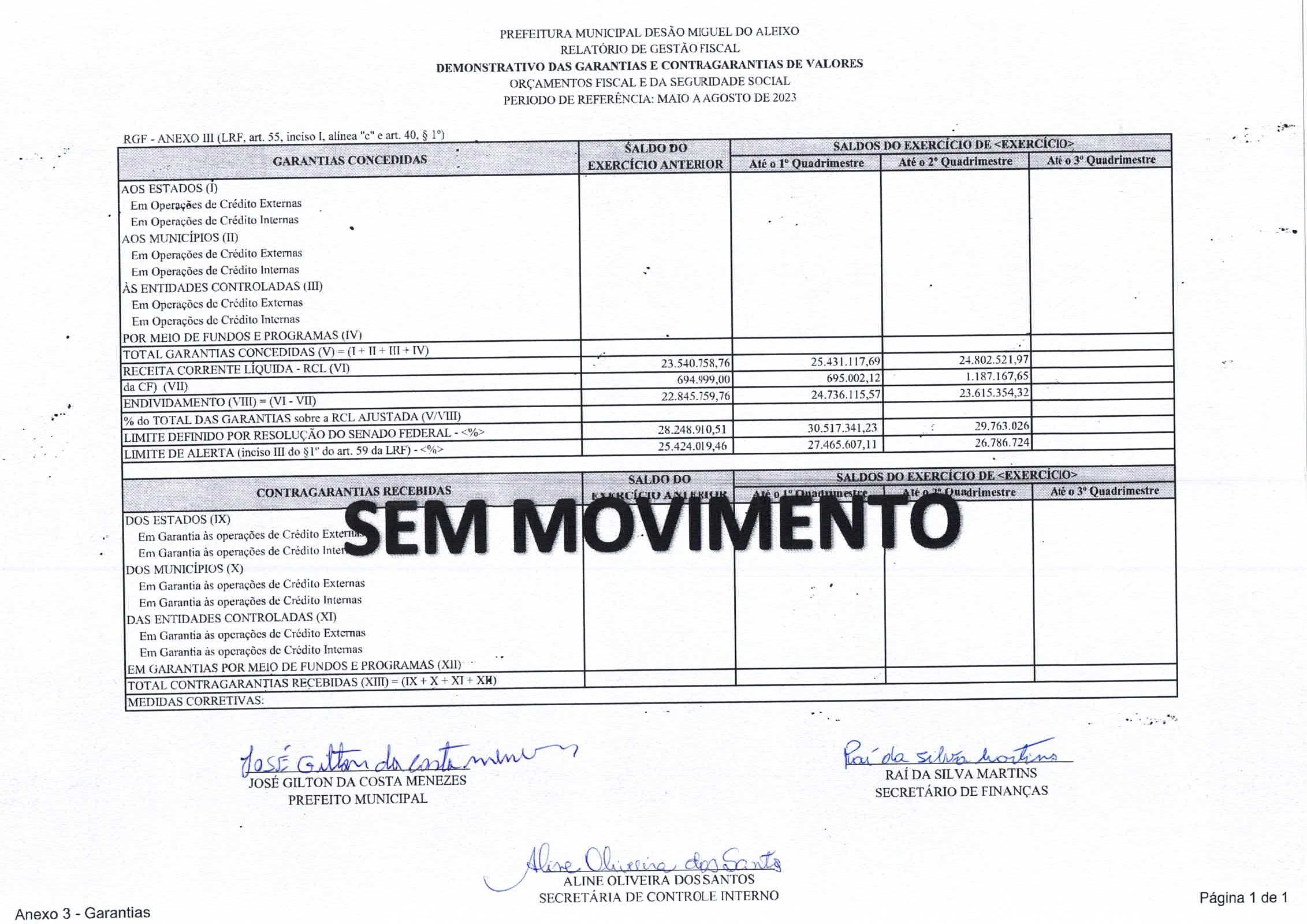 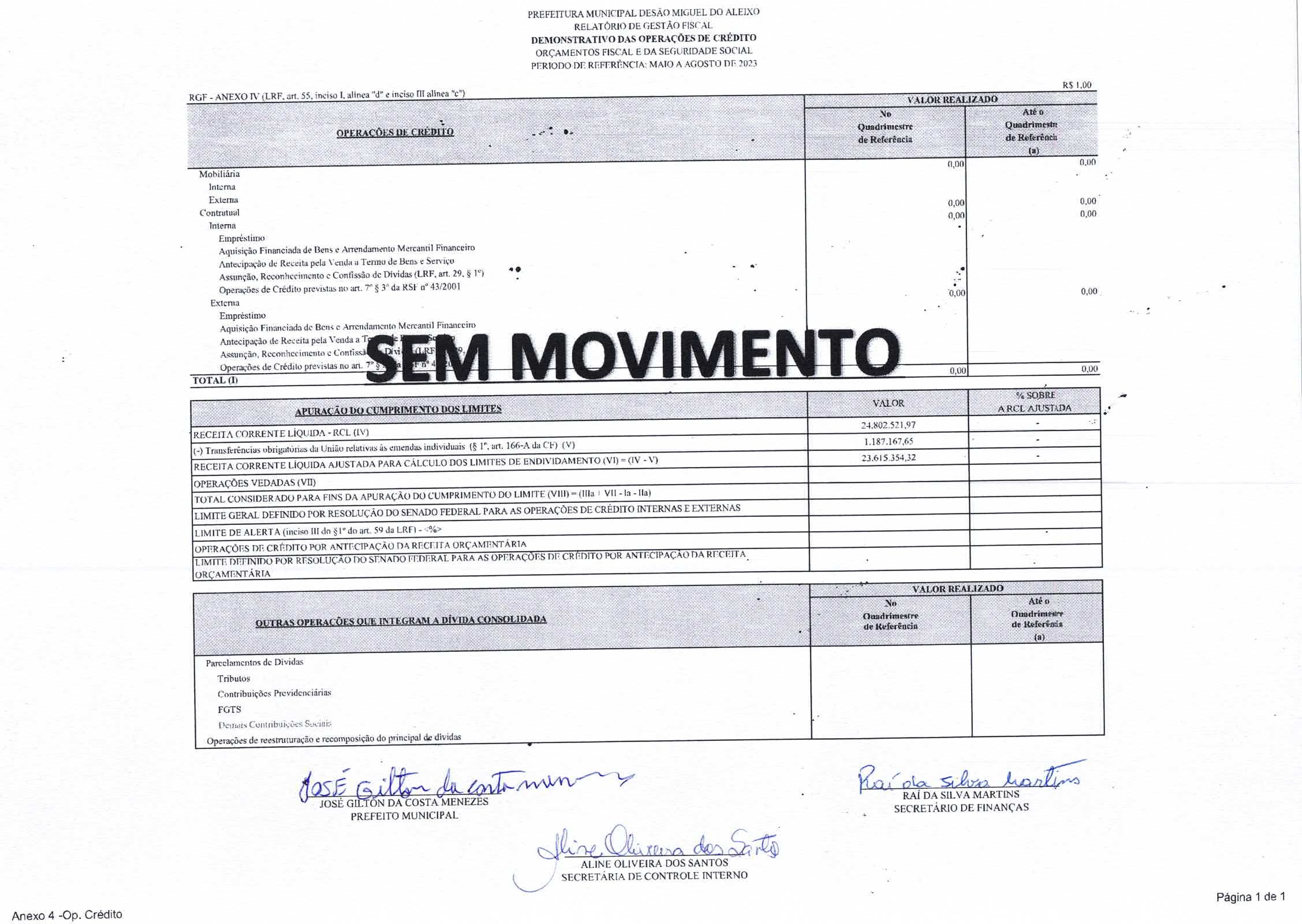 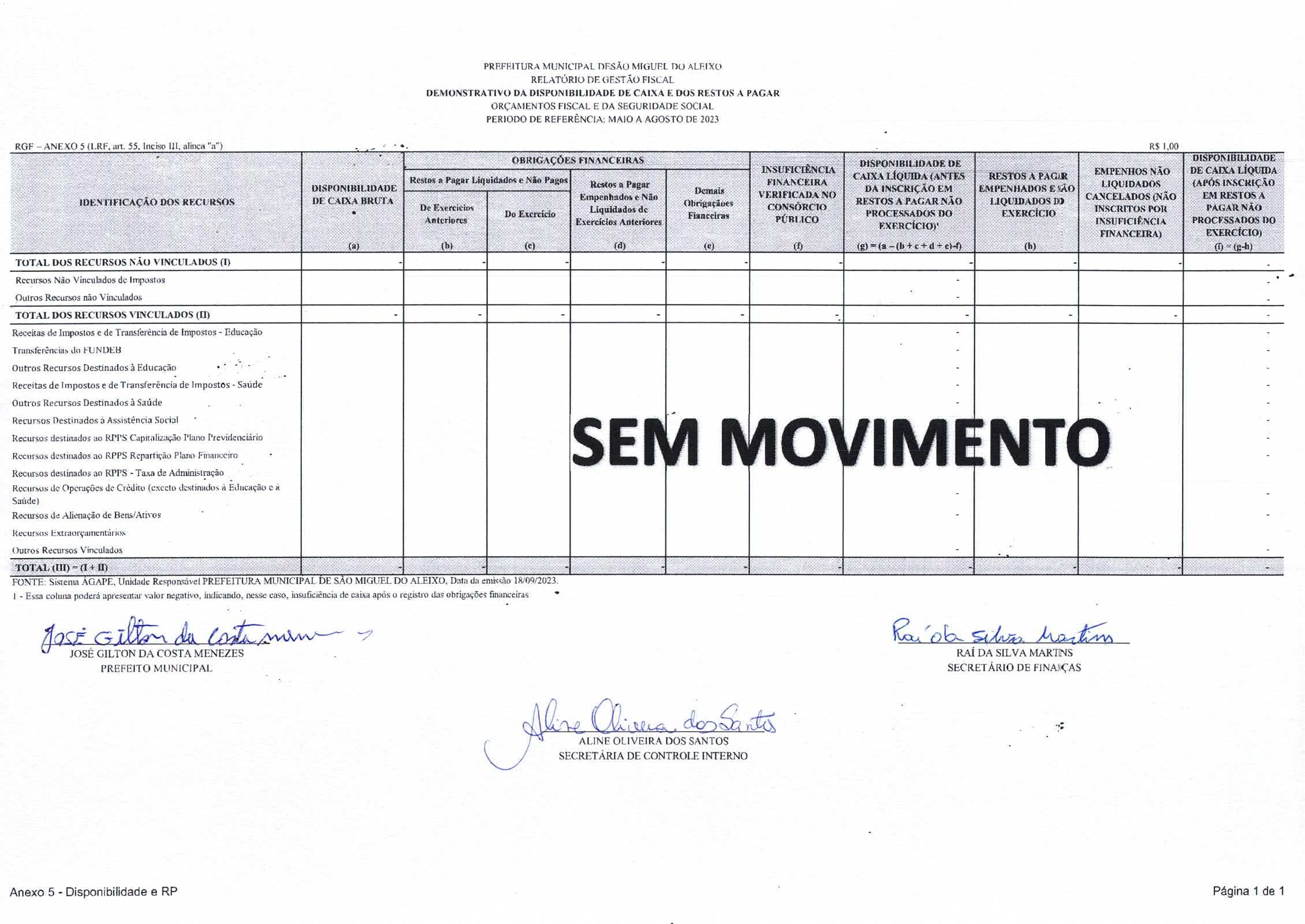 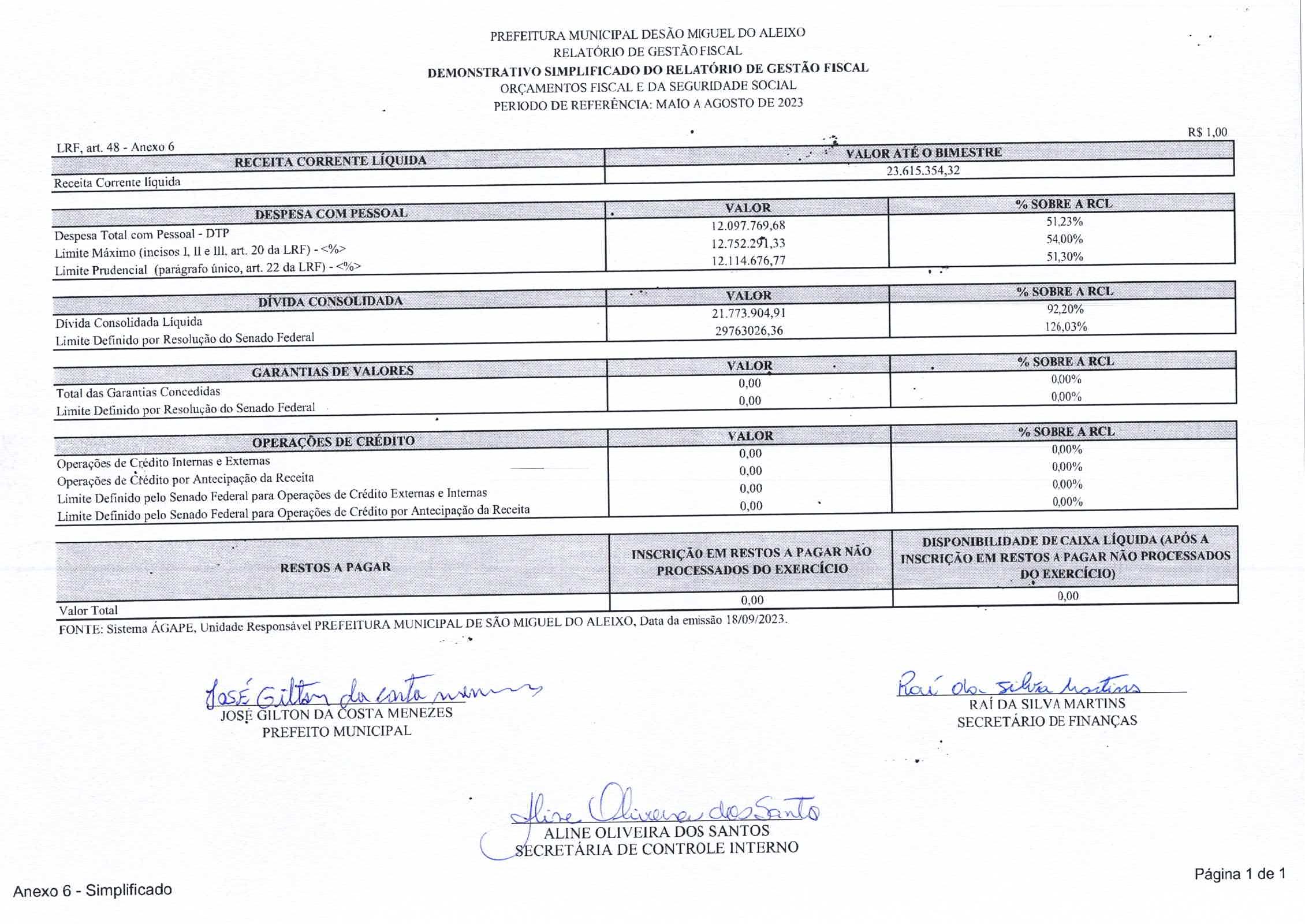 